PENGARUH PENGGUNAAN METODE PEER TUTORING (TUTOR SEBAYA) TERHADAP HASIL BELAJAR SISWA MATA PELAJARAN AL-QUR’AN HADITS(Studi di MTs Miftahul Huda Pasirnangka-Tigaraksa-Tangerang)SKRIPSIDiajukan Sebagai Salah Satu Syarat untuk Memperoleh Gelar Sarjana Pendidikan (S.Pd.) Pada Jurusan Pendidikan Agama Islam Fakultas Tarbiyah dan Keguruan Universitas Islam Negeri (UIN) Sultan Maulana Hasanuddin Banten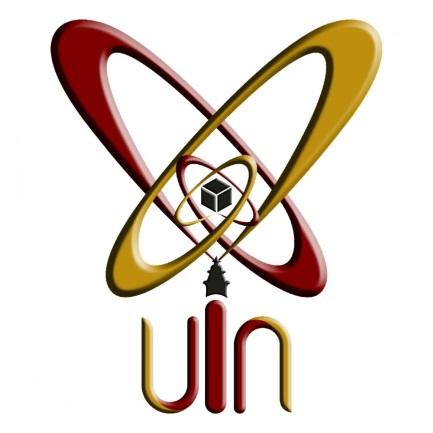 Oleh :AL RAJI ILYASNIM. 122111498FAKULTAS TARBIYAH DAN KEGURUANUNIVERSITAS ISLAM NEGERI (UIN)SULTAN MAULANA HASANUDDIN BANTEN2017 M/1439 H